«Методическая разработка на тему :Обереги древних славян.( для детей подготовительного возраста). Автор: воспитатель ГБДОУ №103                                                                                  Шекалина М.Р.                                                                                                                     Санкт – Петербург2012г.У слова -  цвет своего огня, своё пространство, свои рубежи,И когда я слышу: Обереги меня!Это значит: Берегами меня окружи.У слова есть корни. И есть родня.Оно не подкидыш под сирым кустом.Когда я слышу: Защити меня!Это значит: Укрой меня за щитом! ( С. Островой) Проблема:В последнее время жители Земли серьезно озабочены нарушением экологического единства на планете. Разработаны различные экологические программы для дошкольных учреждений и школ. Но, начинать надо прежде всего с "экологии души», с возвращения поэтического, одухотворенного отношения к природе, характерного для наших предков. Актуальность: Сегодня во всем мире наблюдается небывалый интерес к славянской культуре, в то время как в нашей стране люди часто больше осведомлены о принципах фэн–шуя, и прочих экзотических учений, чем о культурных традициях собственного народа. Новизна:Не одно тысячелетие существует проверенная временем традиция защищать и украшать свой дом с помощью оберегов. Наши далекие предки мудро и по-хозяйски использовали добрую силу природы.  Основные цели:1. Воспитание положительного созидательного отношения ребенка ко  всему окружающему и себе.2. Осознание ценности памятников культуры и искусства.3. Развитие духовного кругозора личности.Задачи:1. Воспитание бережного отношения к культуре своего народа, формирование интереса к русской литературе, народному творчеству. 2.Ознакомление  детей с обычаями, праздниками, трудом, одеждой, песнями, преданиями русского народа. 3.Развитие творческого воображения. Оборудование: иллюстрации, фотографии, глина, ивовые прутья (после стрижки деревьев и кустарников), гуашь, клей ПВА, проволока, соль, мука, вода (для изготовления солёного теста), листы белой бумаги ( для эскиза).Методы и приемы: 1. Рассказ.2. Вопросы.3. Рисование гуашевыми красками.4. Рассматривание иллюстраций. Современные глаголы «беречь», «оберегать». Эти слова связаны с временами языческой Руси. Это были времена, когда человек познавал себя через природу и наделял её человеческими свойствами. Он верил в существование богов, которые охраняли его, помогали ему выжить. Одной из богинь была Берегиня. Оказывала своё воздействие Берегиня через специальные вещи, предметы - обереги. Ни один славянский дом не обходился в древности без оберегов, и одним из самых важных, бесспорно, был плетень. Ведь традиционное славянское подворье представляло собой настоящую модель мира, и первым барьером на пути враждебных сил была именно ограда, плетень. Он выполнял защитные функции, не пуская во двор чужаков и врагов, на него вешали подковы, глиняные горшки и старые лапти для отпугивания злых сил.В наши дни нарядный оберег плетень, повешенный на стену, защитит семью от голода, холода и болезней. Кроме того, переплетение прутьев символизирует тесные семейные связи, приятные новые знакомства и крепкие дружеские отношения.Интересен и материал, из которого мы будем плести наш плетень. В волшебных сказках разных народов именно из ивы делали «волшебные» палочки, а в Древней Греции ива была посвящена богине колдовства Гекате. На Руси распускающиеся ранней весной пушистые шарики козьей ивы стали главным символом Вербного воскресенья, одного из главнейших православных праздников, предшествующего Пасхе. Возможно, это связано с удивительной способностью ивы к возрождению - народная мудрость говорит об этом: «Ива из тычка растет», или «Иву выкосили, а она снова выросла». И правда, срезанный ивовый прутик, воткнутый во влажную землю, почти наверняка прорастет, а случалось, что расти начинали и ивовые плетни! Древнейшим домашним оберегом также  считается веник. На веничке - домовушке размещают природные символы здоровья, любви, достатка и долголетия. Веник, подвешенный вверх метелкой, - к деньгам, а повешенный возле двери метелкой вниз, выметал из дома нечистую силу, болезни, горе и напасти. Такой веник украшали, считалось, что, чем он нарядней и аккуратней, тем большей силой обладает.Повесить веник - домовушку можно в любом месте дома. Но, поскольку излюбленным местом обитания домового является все-таки теплая и уютная кухня, полная разных вкусностей ,то подарок для него лучше всего разместить в кухне.Одежда славян  должна была защищать их не только от холода и жары, но и оберегать от воздействия недобрых сил внешнего мира. Поэтому её обязательно украшали узорами. В этих узорах - символических оберегах - преобладали солнечные знаки.Наиболее древними обережными символами были узоры, связанные с тремя стихиями, которым поклонялись славяне: символы земли, воды, огня. Их призывали славяне к себе в охранители. Символы земли – засеянное поле (ромб, разделенный на четыре части с точками внутри каждой), знак плодородия (свастика). Символ воды – хляби небесные (волнистые линии). Символ огня - косой крест (огонь земной), громовный знак (шести - или восьмилучевая звезда). Особую магию и особый смысл у славян имеют обрядовые полотенца. На всех праздниках первым на полотенце выносили хлеб да соль. Соль - символ солнца, любви; хлеб - земля, милость; полотенце - символ жизни человеческой, полоса судьбы, часть чистого космического пространства. С древнейших времен славяне верили, что со звериными амулетами к ним переходят самые лучшие качества убитого животного. Привески в виде птиц и животных связаны были с их животными свойствами. Уточка, например, являлась символом продолжения Рода, счастливой семьи. Конь - символ добра и счастья; его связь с культом солнца подчеркивается солярными знаками на фигурках.Наибольшая защита требовалась женщине – продолжательнице рода. Обязательным оберегом у женщин являлись подвески, которые крепились на цепочках и носились на поясе, как ожерелье или у плеча. Часто они были сделаны в виде коня или утко-коня. Языческие славянские оберегиСимволы  славянского язычества. Знаки орнаментов.Один из вариантов солярного знака, символа, который изображал солнце и часто связывался с верховными богами разных времен - Дажьбогом и Перуном. 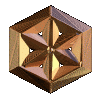 Знак небесной воды, 'хлябей небесных', которые по поверьям славянских язычников, располагались над небом, на котором помещались Солнце,Луна и Звезды 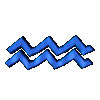 Косой крест символизирует земной огонь, могучую очищающую стихию, дейстие которой всегда приводило к отмиранию старого и возрождени его в новой ипостаси. 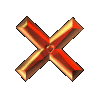 Ромб, разделенный на четыре части - это древний знак засеянной пашни, Матери Земли вообще. 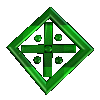 Дерево жизни - связующее звено между тремя мирами, которые изображались в виде трех ветвей. 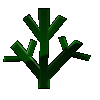 Крина - росток, олицетворяющий силы жизни и добра, которые борются против всякого зла в мире 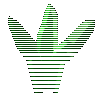 Цветок - подобные цветы покрывали фигуры мифических зверей, благожелательных к человеку 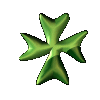  древний символ женщины. Две женские фигуры (Рожаницы) составляют ромб - знак Земли, рождающей и питающий. 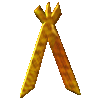 Y-образная фигура - изображение мужчины, воздевшего руки к небу с мольбой о дожде. Обозначает мужское начало человека. 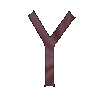 Символическое изображение праптицы (лебедя или сокола) в виде S-образного знака. Обозначало небесного солнечного бога 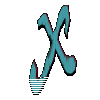 Восемь сторон света. Славяне делили Землю на восемь частей - четыре основных направления и четыре вспомогательных.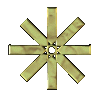 Символы оберегов:бобовые – к сытой жизни,красный горький перец -  символ  мужского здоровья,шишка - симвод трудолюбия,ягоды шиповника - символ крепкого здоровья,мешковина – изобилие,семена тыквы - символ плодородия, женского начала,хлеб - всему голова - согласие и достаток в доме,лавровый лист - слава, успех,плетение - символизирует знакомства, дружбу с новыми интереснымилюдьми,	солнце, цветок подсолнуха - главный славянский оберег, славяне дети солнца.семена подсолнуха - здоровье детей в доме, яйцо - продолжение рода,кукуруза - символ здоровья у детей,веник, направленный вниз, выметает ссоры,веник, направленный вверх, - к деньгам.орех - символ умственной силы и здоровья,домик - символ семьи,	крупа - мир, лад в доме, желая этого, молодых после венчания осыпаликрупой,колосья, ягоды, дары природы - урожай в хозяйстве,	Коса, венок - символы бесконечности и непрерывности рода, возрастанияблагополучия,монетка - успех в делах,горшочки с кашей и молоком - достаток,фигурки мужчины и женщины, перевязанные ниточками, - любовь,неразрывность уз,петушок сахарный - чтобы в доме звучал радостный детский смех,чеснок и перец- изгоняют нечистую силу,домашняя выпечка символизирует хлебосольность,сухоцветы - уют и красоту,мешочек с можжевельником - чистоту мыслей,горох - мир и дружбу,мешок - символ богатства,полотно - счастье в доме,узелок оберегает от скандалов в доме,гнездо - продолжение рода,бублик - непрерывное кольцо, символ крепкой семьи.Практическая часть. 1.Изготовление оберега из глины (уточка, конь, уткоконь). Роспись с использованием символов славянского язычества.                                                                                                           2.Плетение плетня – оберега и украшение его символами здоровья, добра и красоты.                               Проект: Оберег – символ защиты славянского дома.Долгосрочный, групповой, исследовательско - творческий .Участники : дети , родители , воспитатели группы .Цель проекта:Развивать познавательный интерес к истории своего народа и края.Формировать нравственные ценности.Развивать речь детей.Задачи:Знакомство детей с историей России , культурой , традициями древних славян . Вызвать интерес к предметам быта русского народа.Воспитывать бережное отношение к предметам , созданным руками человека.Учить составлять описательные рассказы и развивать монологическую речь ребенка .Развивать эмоциональную отзывчивость , эстетическое восприятие. Воспитывать культуру общения детей друг с другом и со взрослыми .Развивать у ребенка творческую инициативу , активность , уверенность, самостоятельность.Предполагаемый результат :Дети должны знать и называть :    а. Основных духов древних славян ( Перун, Лель, Водяной, Домовой,      Леший).        б. Знать символику языческий оберегов .2. Уметь составить описательный рассказ о своем обереге .3. Бережно относиться к предметам живой и неживой природы .4. Освоить технику плетения из ивовых прутьев .5. Знать правила поведения в музее .Презентация проекта .Создание музея оберегов .Основные направления реализации проекта :Разработать и провести циклы занятий по темам :    а. Восточные славяне ( жилище , боги , ремёсла , одежда ),    б. Обереги древних славян ,    в. Изготовление оберегов из глины и ивовых прутьев .Создание музея оберегов .Организовать творческую деятельность воспитателей , детей и родителей через выставки творчества .Оснащение предметно-развивающей среды группы детского сада:    а. подбор книг по изучаемой тематике ;    б. предметы народного декоративно-прикладного искусства ;    в. альбомы с технологиями изготовления оберегов .Работа с родителями :        а. знакомство с семейными реликвиями по изучаемой тематике ;        б. посильная помощь в организации выставки предметов ;        в. консультации родителей .Методы и приемы :Рассматривание альбомов , фотографий , книг , предметов народно-прикладного искусства ,Рассказ воспитателя об оберегах и языческих символах славян ,Составление детьми рассказов о своих оберегах ,Рисование ,Экскурсия в прошлое на «машине времени». Первый этап – накопление знаний . Возникновение и создание оберегов древними славянами .Чтение глав из книг «Русские легенды и предания» , «Обереги своими руками» .Рассматривание иллюстраций в книге .Причины появления оберегов на Руси .Домашнее задание : Принести предметы народно-прикладного искусства со славянской символикой .Второй этап – изготовление оберегов .Оберег из глины .а. Рисование уточки или коня с использованием языческой символики.б. Лепка из глины и нанесение оберегающих узоров.Оберег-плетень .а. Освоение техники плетения из ивовых прутьев (работа в парах ) .б. Лепка фигурок для оберегов из соленого теста .в. Украшение плетней элементами декора ( бобовые, шишки, злаки и т.п.) .Третий этап-организация музея оберегов .Знакомство с музейной работой .Создание своего музея оберегов .Экскурсоводческая работа в музее ( дети-экскурсоводы ) .Конспект занятия : Изготовление оберега-плетня .Задачи:  1.Расширить и уточнить знания об оберегах .2.Познакомить с символикой древних славян .  3.Воспитывать эстетическое восприятие окружающего мира.Содержание занятия .Дети сидят свободно на ковре . Рассматривают иллюстрации к книгам «Русские легенды и предания», «Обереги своими руками» .Вопросы :Каких бы знаете добрых и злых духов древних славян?Что такое оберег?Из чего делали обереги?Первый оберег – плетень.Вопросы детям : Что представляет собой славянское подворье ?Какие функции выполнял плетень?Что символизирует переплетение ивовых прутьев?Почему в оберегах используют именно иву?Второй оберег – веничек.Вопросы детям : Какие предметы и поверья ,связанные с веничкам вы знаете?Где лучше повесить веничек-оберег и как?Изготовление оберегов с использованием предложенных схем из альбомов .Составление описательного рассказа о своем обереге.Предварительная работа :Рассказ воспитателя о добрых и злых духах древних славян .Рассматривание иллюстраций в книгах .Рисование в тетради основных символов оберегов .Изготовление солёного теста .Подбор элементов декора оберега .Литература :Кутьина Н.Б. Программа Ребенок в 21 веке . Воспитание культурой . – СПб.: Детство-пресс , 2004 год .Шептуля А.Э. Обереги своими руками : укрась и защити свой дом. – М.: Эксмо , 2006 год .Родник : Программа социокультурного развития детей дошкольного и младшего школьного возраста. – СПб.: ЛОНРО , 1997 год .Грушко Е.А.,Медведев Ю.М. Русские легенды и предания . – М.:Эксмо , 2004 год .Пименова И.К. ,Рассоха И.Н. ,Соломадин И.М. , Соломадина Н.А. Рождение Руси : Пособия для развивающего обучения. – М. Эскмо-Пресс , 1998 год .История . Справочник дошкольника. – М.: Филологическое общество «Слово» , 1998год.Приложения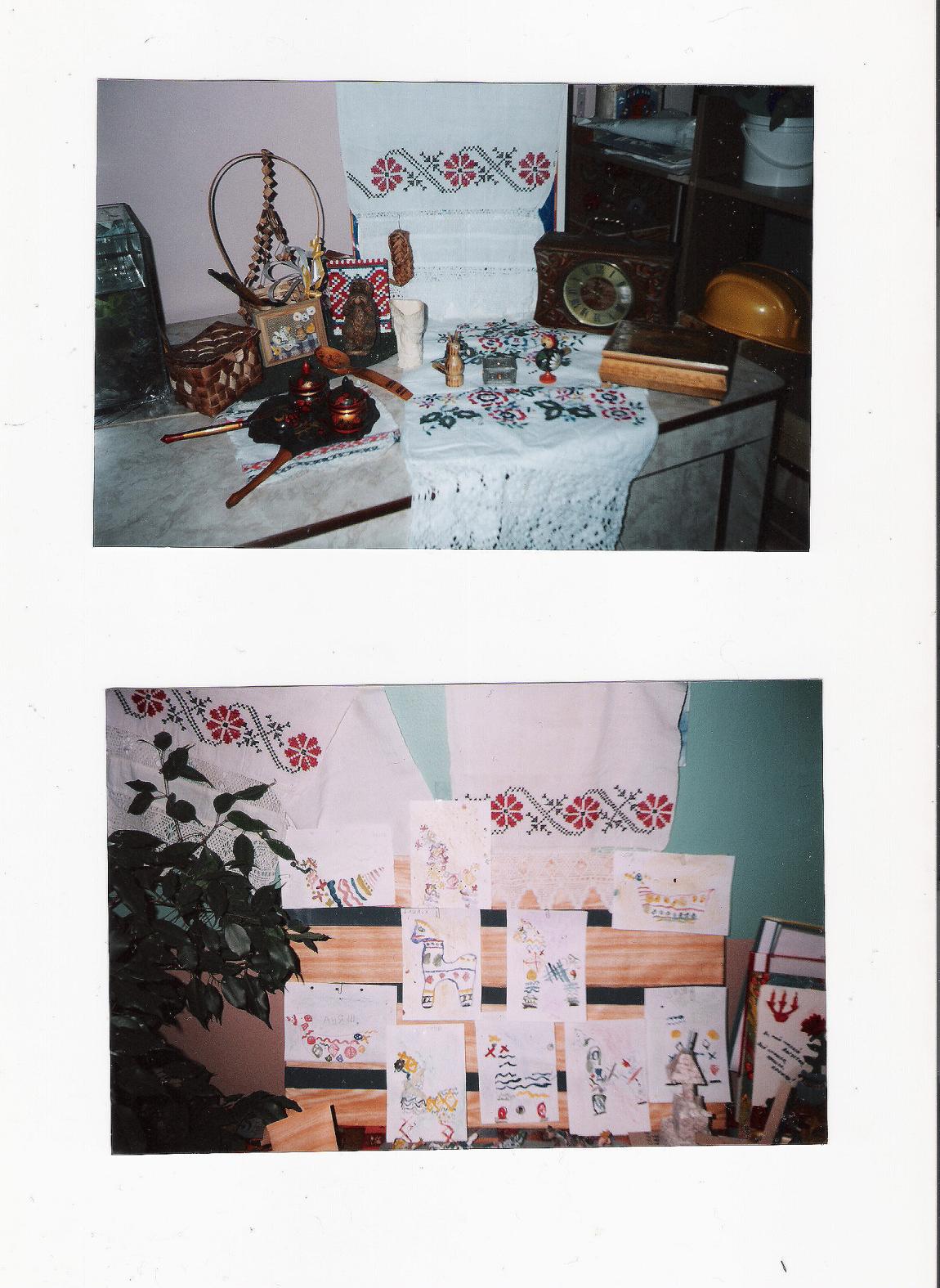 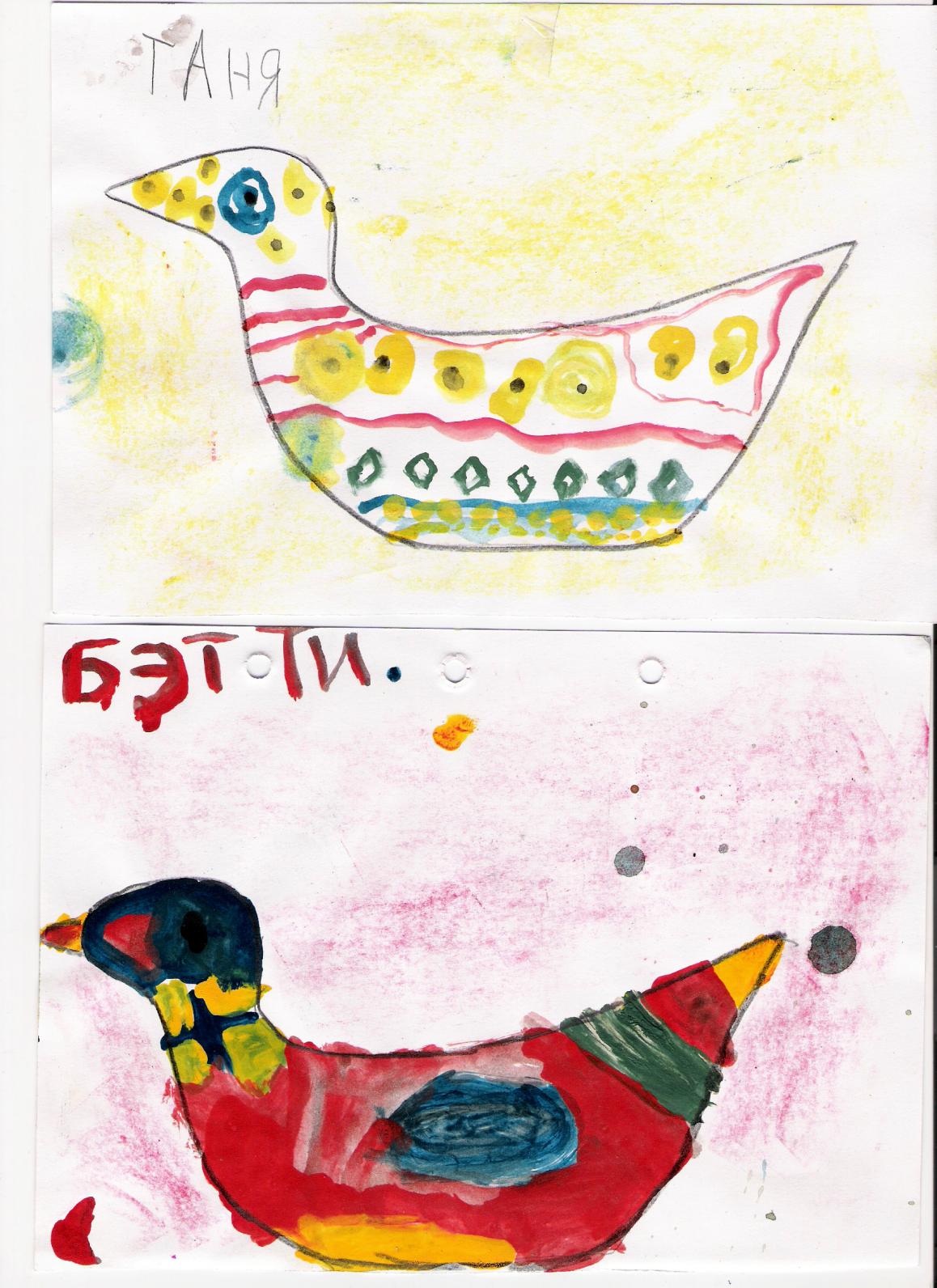 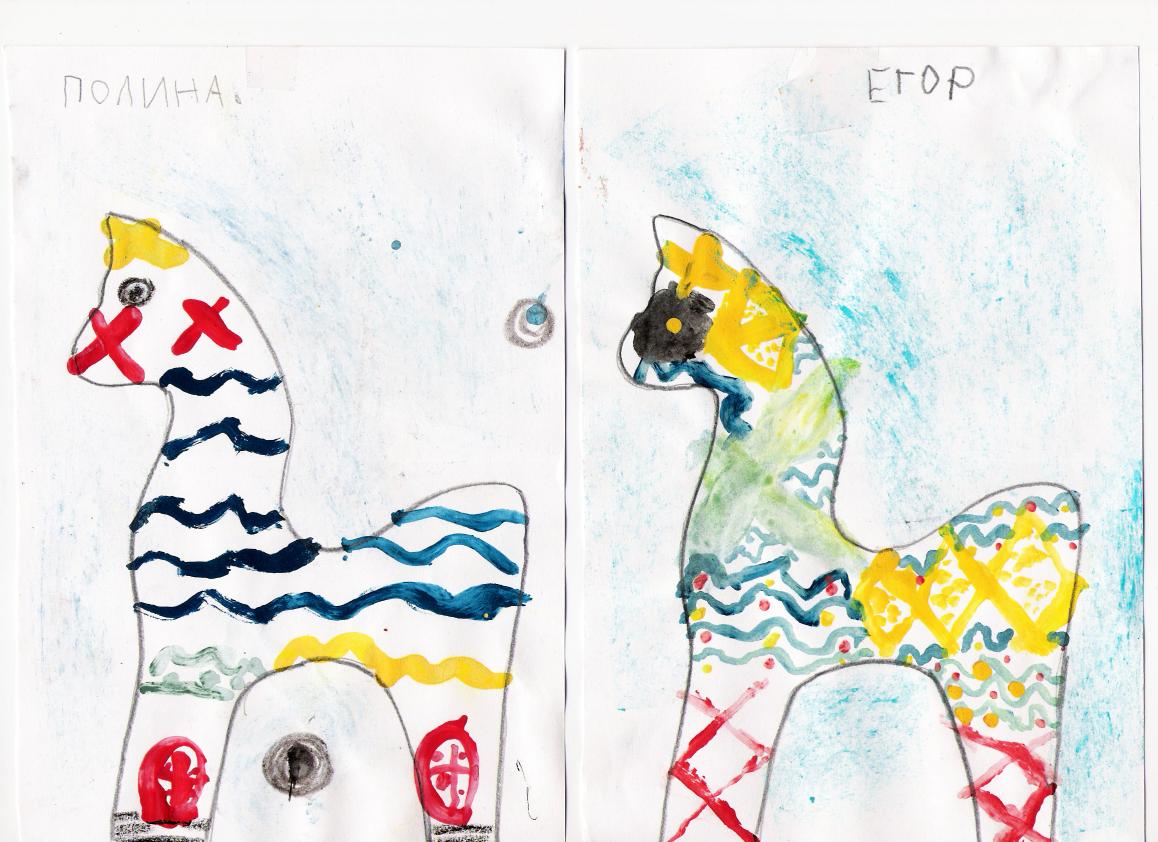 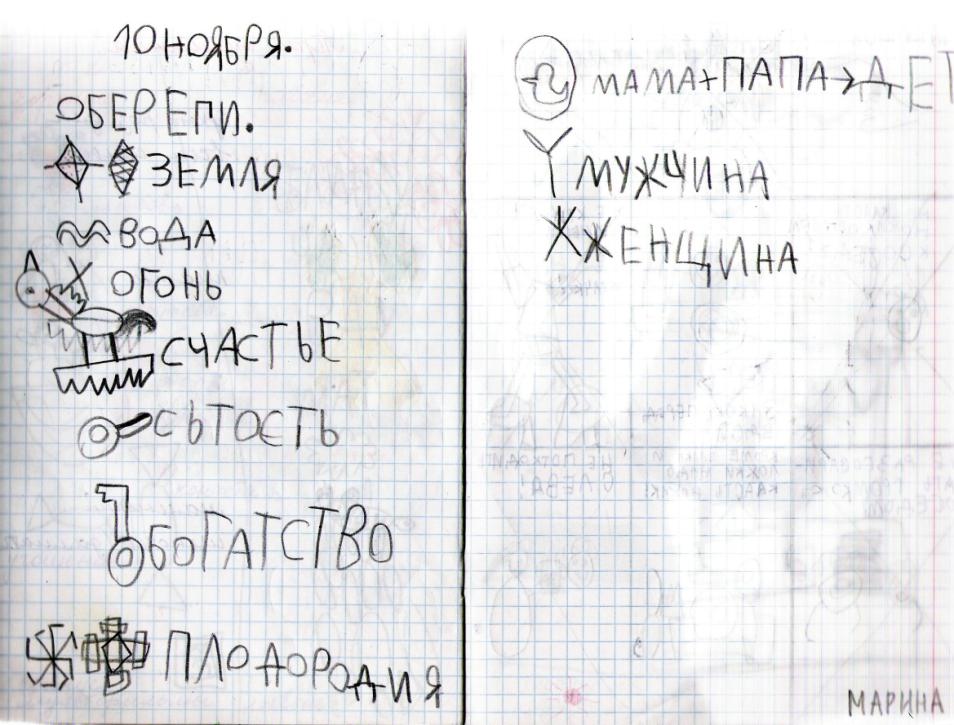 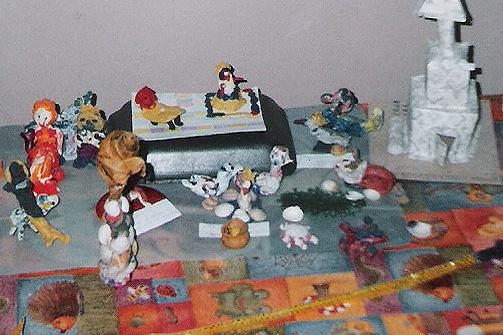 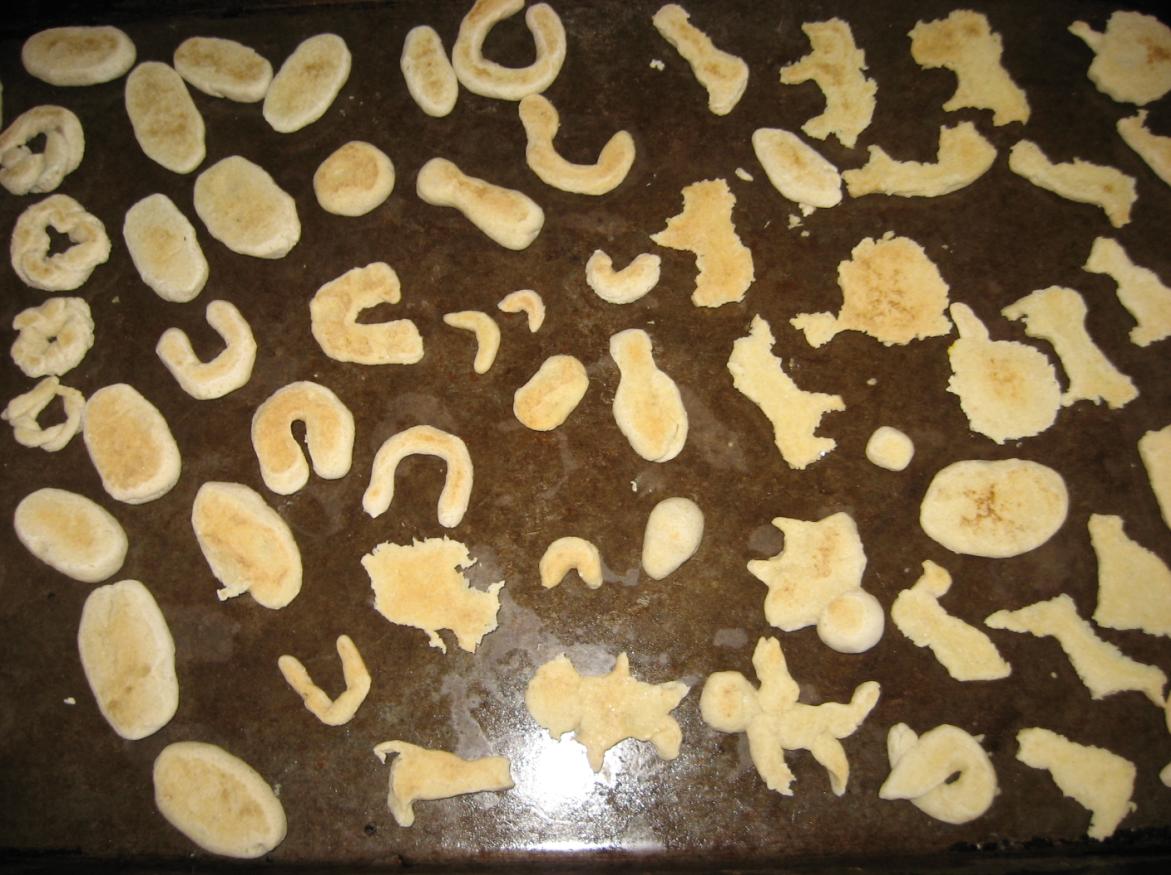 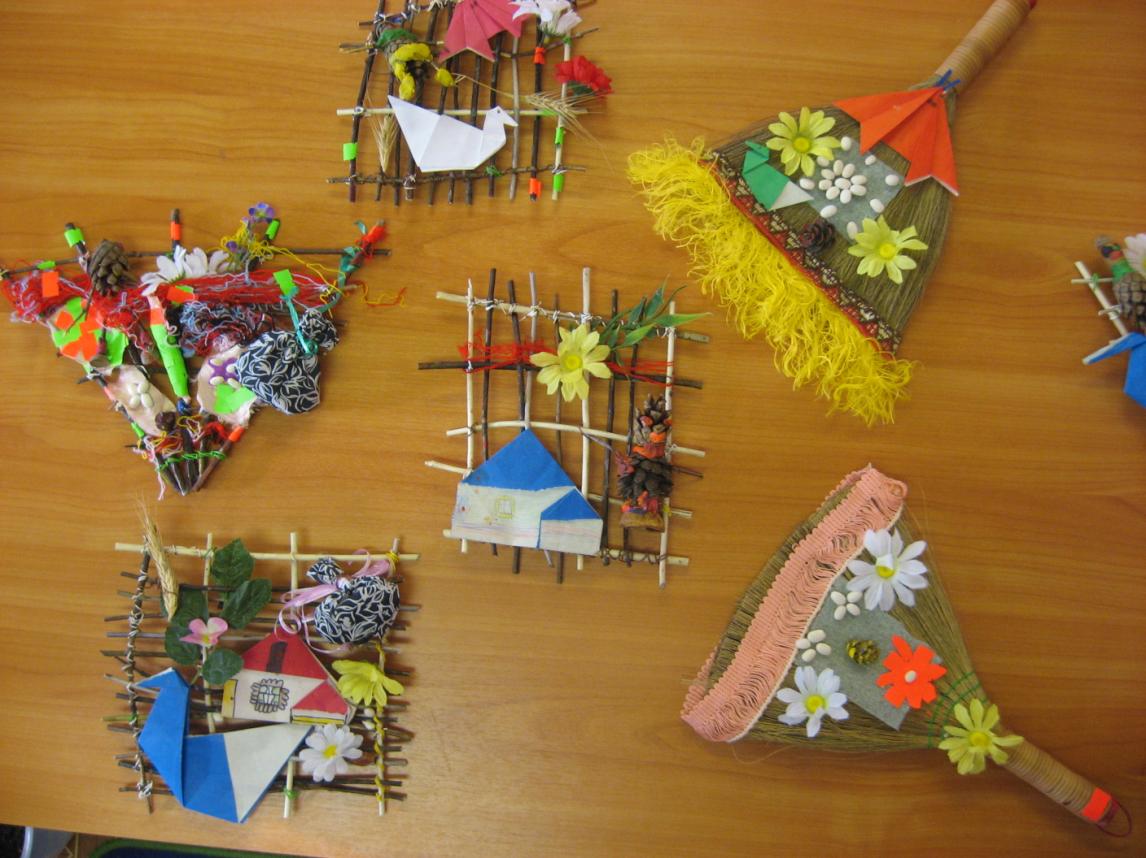 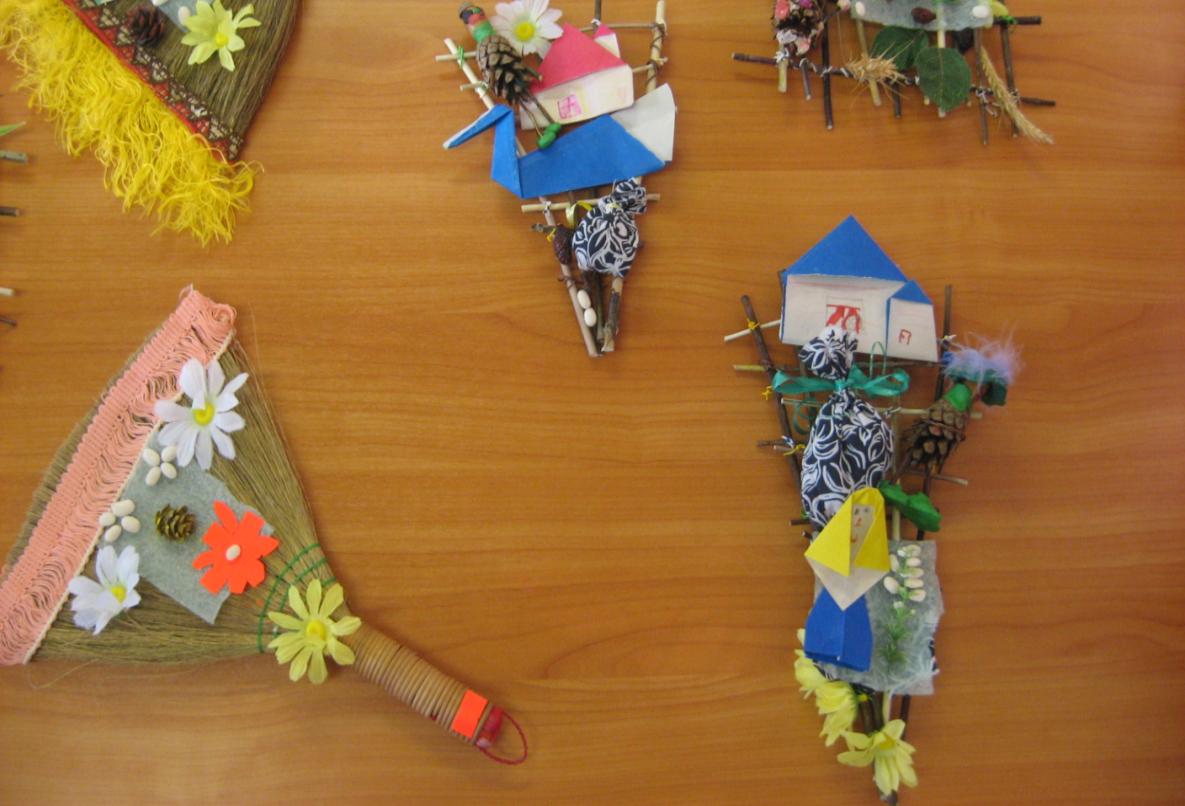 Обереги благополучия и процветания Обереги благополучия и процветания Обереги благополучия и процветания <> 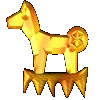 Гребень с изображением солнечного конька. Конь был символом добра и счастья и связывался с культом солнца. <> 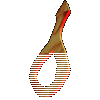 Ложка - символ сытости, благосостояния и довольства. Ручка ложки как правило загнута и украшена орнаментом с семью солнечными кружками. Иногда на ложки наносятся знаки земли и плодородия - ромбы с крестами внутри. Лекарство, испитое из такой ложки имеет особую силу. <> 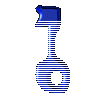 Ключ- символ богатства и сохранности домашнего имущества, чести и накопленного опыта. Все духовное имущество человека, запирается этим символическим ключом. <> 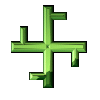 Вариант знака плодородия, охраняющего урожай и благосостояние вообще <> 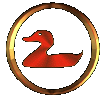 Уточка - символ продолжения Рода, счастливой семьи. Уточка по преданию - творец Мира и знак его вечного продолжения. <> 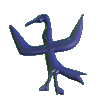 Изображение птицы, олицетворяющей воздушное пространство Защитные обереги Защитные обереги Защитные обереги <> 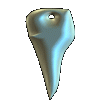 Зуб зверя - кости хищников служили для ограждения от зла, удачи на охоте, увеличения силы и мастерства. С древнейших времен славяне верили, что с звериными амулетами к ним переходят самые лучшие качества убитого животного. <> 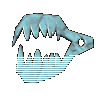 Челюсть хищника отпугивает видимых врагов - опасных зверей и невидимых - упырей <> 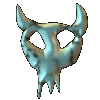 Череп хищиного животного давал мудрость и оберегал от злых сил <> 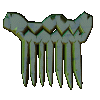 Гребень с водными знаками - издавна расчесывание волос было связано с ритуальным мытьем головы, изгонющих нечисту. силу. <> 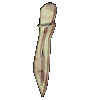 Костяной нож защищает от злых духов <> 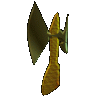 Топор - издревле служил для труда, строительства дома и расчистки полей, но мог и выступать в качестве оружия, которому покровительствует сам Перун. Универсальные обереги Универсальные обереги Универсальные обереги <> 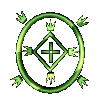 Крест, окруженный ростками-кринами - мощнейший оберег сил роста и жизни против сил зла, растворенных в природе по всем сторонам света. Ростки как бы выстроили защитные рубежи, не оставляя не малейшей лазейки для упырей.